2023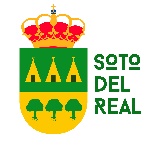 ACTIVIDADES MUNICIPALES ORGANIZADAS DESDE EL CENTRO CULTURAL INFANTIL – JUVENIL – ADULTO CURSO 2022-2023ACTIVIDADES MUNICIPALES ORGANIZADAS DESDE EL CENTRO CULTURAL INFANTIL – JUVENIL – ADULTO CURSO 2022-2023ACTIVIDADES MUNICIPALES ORGANIZADAS DESDE EL CENTRO CULTURAL INFANTIL – JUVENIL – ADULTO CURSO 2022-2023ACTIVIDADES MUNICIPALES ORGANIZADAS DESDE EL CENTRO CULTURAL INFANTIL – JUVENIL – ADULTO CURSO 2022-2023ACTIVIDADES MUNICIPALES ORGANIZADAS DESDE EL CENTRO CULTURAL INFANTIL – JUVENIL – ADULTO CURSO 2022-2023ACTIVIDADES MUNICIPALES ORGANIZADAS DESDE EL CENTRO CULTURAL INFANTIL – JUVENIL – ADULTO CURSO 2022-2023ACTIVIDADES MUNICIPALES ORGANIZADAS DESDE EL CENTRO CULTURAL INFANTIL – JUVENIL – ADULTO CURSO 2022-2023ACTIVIDADES MUNICIPALES ORGANIZADAS DESDE EL CENTRO CULTURAL INFANTIL – JUVENIL – ADULTO CURSO 2022-2023ACTIVIDADES MUNICIPALES ORGANIZADAS DESDE EL CENTRO CULTURAL INFANTIL – JUVENIL – ADULTO CURSO 2022-2023ACTIVIDADES MUNICIPALES ORGANIZADAS DESDE EL CENTRO CULTURAL INFANTIL – JUVENIL – ADULTO CURSO 2022-2023ACTIVIDADES MUNICIPALES ORGANIZADAS DESDE EL CENTRO CULTURAL INFANTIL – JUVENIL – ADULTO CURSO 2022-2023ACTIVIDADES MUNICIPALES ORGANIZADAS DESDE EL CENTRO CULTURAL INFANTIL – JUVENIL – ADULTO CURSO 2022-2023ACTIVIDADES MUNICIPALES ORGANIZADAS DESDE EL CENTRO CULTURAL INFANTIL – JUVENIL – ADULTO CURSO 2022-2023ACTIVIDADES MUNICIPALES ORGANIZADAS DESDE EL CENTRO CULTURAL INFANTIL – JUVENIL – ADULTO CURSO 2022-2023ACTIVIDADES MUNICIPALES ORGANIZADAS DESDE EL CENTRO CULTURAL INFANTIL – JUVENIL – ADULTO CURSO 2022-2023ACTIVIDADES MUNICIPALES ORGANIZADAS DESDE EL CENTRO CULTURAL INFANTIL – JUVENIL – ADULTO CURSO 2022-2023ACTIVIDADES MUNICIPALES ORGANIZADAS DESDE EL CENTRO CULTURAL INFANTIL – JUVENIL – ADULTO CURSO 2022-2023ACTIVIDADES MUNICIPALES ORGANIZADAS DESDE EL CENTRO CULTURAL INFANTIL – JUVENIL – ADULTO CURSO 2022-2023ACTIVIDADES MUNICIPALES ORGANIZADAS DESDE EL CENTRO CULTURAL INFANTIL – JUVENIL – ADULTO CURSO 2022-2023ACTIVIDADES MUNICIPALES ORGANIZADAS DESDE EL CENTRO CULTURAL INFANTIL – JUVENIL – ADULTO CURSO 2022-2023ACTIVIDADES MUNICIPALES ORGANIZADAS DESDE EL CENTRO CULTURAL INFANTIL – JUVENIL – ADULTO CURSO 2022-2023ACTIVIDADES MUNICIPALES ORGANIZADAS DESDE EL CENTRO CULTURAL INFANTIL – JUVENIL – ADULTO CURSO 2022-2023ACTIVIDADES MUNICIPALES ORGANIZADAS DESDE EL CENTRO CULTURAL INFANTIL – JUVENIL – ADULTO CURSO 2022-202320222022202220222022202220222022202220222022202220222022202220222022202220222022202220222022OCTUBREOCTUBREOCTUBREOCTUBREOCTUBREOCTUBREOCTUBRENOVIEMBRENOVIEMBRENOVIEMBRENOVIEMBRENOVIEMBRENOVIEMBRENOVIEMBREDICIEMBREDICIEMBREDICIEMBREDICIEMBREDICIEMBREDICIEMBREDICIEMBRE LUMAMIJUVISADOLUMAMIJUVISADOLUMAMIJUVISADO1er TRIM31212345612341er TRIM3456789789101112135678910111011121314151614151617181920121314151617181718192021222321222324252627192021222324252425262728293028293026272829303131ENEROENEROENEROENEROENEROENEROENEROENEROFEBREROFEBREROFEBREROFEBREROFEBREROFEBREROFEBREROFEBREROFEBREROFEBREROFEBREROFEBREROMARZOMARZOMARZOMARZOMARZOMARZOMARZOMARZOSLUMAMIJUVISADOSLULUMAMAMIMIJUJUVISADOSLUMAMIJUVISADO12º TRIM 161122345101234512º TRIM 16112234510123452234567876677889910111211678910111239101112131415813131414151516161718191213141516171819416171819202122920202121222223232425261320212223242526416171819202122920202121222223232425261320212223242526523242526272829102727282814272829303163031ABRILABRILABRILABRILABRILABRILABRILABRILMAYOMAYOMAYOMAYOMAYOMAYOMAYOMAYOMAYOMAYOMAYOMAYOJUNIOJUNIOJUNIOJUNIOJUNIOJUNIOJUNIOJUNIOSLUMAMIJUVISADOSLULUMAMAMIMIJUJUVISADOSLUMAMIJUVISADO143er TRIM219112233445672312341412191122334456723123415345678920889910101111121314245678910111534567892088991010111112131424567891011161011121314151621151516161717181819202125121314151617181717181920212223222222232324242525262728261920212223242517171819202122232222222323242425252627282619202122232425182425262728293023292930303131272627282930COMIENZO DE TRIMESTREFESTIVONO LECTIVO NO ACTV. INF - JUVVACACIONES NO ACTIVIDADESFIN DE CURSOSEMANA DE RECUPERACION DE CLASES